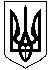 ГАЛИЦИНІВСЬКА СІЛЬСЬКА РАДАВІТОВСЬКОГО  РАЙОНУ МИКОЛАЇВСЬКОЇ ОБЛАСТІР І Ш Е Н Н ЯВід 03 липня 2020 року   №30                     ХХХІУ сесія УІІІ скликання        с. ГалициновеПро  внесення змін до програми  розвиткужитлово-комунального господарства таблагоустрою населених пунктів Галицинівськоїсільської ради  на 2020 рікВідповідно  до вимог  пункту  22 статті 26   Закону  України    “ Про місцеве  самоврядування  в  Україні ” ,   підпункту 21 пункту 1  статті  91  Бюджетного Кодексу  України та заслухавши  інформацію  заступника сільського голови – головного бухгалтера Л. ПАВЛЕНКО,  сільська  рада                                                      В И Р І Ш И Л А:   Внести зміни до “ Програми розвитку житлово-комунального господарства та благоустрою населених пунктів Галицинівської сільської ради на 2020 рік” до розділу 2 “ Завдання програми ”, а саме:доповнити пунктом Придбання обладнання та інвентарю для Житлово -  комунальних підприємств сільської ради .Контроль за виконанням цього рішення покласти на постійну комісію з питань соціально-економічного розвитку сіл, планування бюджету, фінансів та регуляторної політики.                        Сільський голова                                       І. НАЗАР